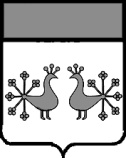 Ивановская областьВерхнеландеховский муниципальный районА Д М И Н И С Т Р А Ц И ЯВЕРХНЕЛАНДЕХОВСКОГО МУНИЦИПАЛЬНОГО РАЙОНАП О С Т А Н О В Л Е Н И Еот   20. 11. 2020   №  318  - ппос. Верхний ЛандехО внесении изменения в постановление администрацииВерхнеландеховского муниципального района от 02.03.2017 № 58-пВ связи с кадровыми изменениямивнести в постановление администрации Верхнеландеховского муниципального района от 02.03.2017 № 58-п «О   межведомственной комиссии по оценке жилых помещений объектов жилищного фонда, расположенного на территории Верхнеландеховского городского поселения» следующее изменение:приложение 1 «Состав межведомственной комиссии по оценке жилых помещений  объектов жилищного фонда, расположенного на территории Верхнеландеховского городского поселения» к постановлению изложить в новой редакции (прилагается).И.о.Главы  Верхнеландеховскогомуниципального  района:                                                          В.Н.ШашинаПриложение к постановлению администрации Верхнеландеховскогомуниципального района                                                                                                          от   20. 11. 2020  №  318- п     Утвержденпостановлением администрации Верхнеландеховскогомуниципального района от  02. 03. 2017  №  58-п
(приложение  1)

Состав межведомственной комиссии по оценке жилых помещений  
объектов жилищного фонда, расположенного на территории Верхнеландеховского городского поселения  Купоросова О.В. – председатель комиссии,    начальник управления                                 муниципального хозяйства администрации района;Богаткова А.В.   – заместитель председателя комиссии,  заместитель                                начальника управления муниципального хозяйства                                администрации района;Шабанова М.В. –   секретарь комиссии,  главный специалист                                  управления муниципального хозяйства                                 администрации района
          Члены комиссии:Соловьева А.В.  – начальник отдела по управлению земельными                               ресурсами и архитектуре администрации района; Грицкевич  М.М. – старший экономист управления   муниципального хозяйства администрации района;Быкова С.Г.        – главный специалист управления социально-                                                         экономического развития администрации района;представитель Шуйского производственного участка Ивановского филиала ФГУП «Ростехинвентаризация – Федеральное БТИ»  (по согласованию с Ивановским филиалом ФГУП «Ростехинвентаризация – Федеральное БТИ»);представитель Службы государственной жилищной инспекции по Ивановской области (по согласованию);представитель Территориального отдела Федеральной службы Роспотребнадзора (по согласованию);представитель Управления Федеральной службы государственной регистрации, кадастра и картографии по Ивановской области (по согласованию);собственники жилищного фонда или представитель собственника, осуществляющий функции по управлению жилищным фондом (по согласованию);эксперты, в установленном порядке аттестованные на право подготовки заключений экспертизы проектной документации и (или) результатов инженерных изысканий (при необходимости и по согласованию.